Đề 5PHẦN I : Khoanh tròn vào chữ có câu trả lời đúng nhất.1.Số mười sáu triệu mười sáu nghìn sáu trăm được viết là thế nào ?A.16 166 000                    B.16 160 600                       C.16 016 6002.Gía trị của chữ số 8 trong số 9 084 720 là bao nhiêu ?A.800 000                         B.80 000                              C.80003.Số nào thích hợp viết vào chỗ chấm là : 6kg 27g = ……… g ?A.6027                              B.6207                                 C.62704.Số thích hợp viết vào chỗ chấm :  giờ = ………. phút là bao nhiêu ?A.15                                  B.20                                     C.85.Số lớn nhất trong các số 782 450; 782 540; 728 450 là số nào ?A.782 450                         B.782 540                            C.728 4506.Với a = 85 thì giá trị của biểu thức 425 + a là :A.500                                B.520                                   C.510PHẦN II1.Các số : 274 759; 247 975; 795 427; 795 724Xếp theo thứ tự từ bé đến lớn : …………………………………………………..2.Tính ( có đặt tính )a.38 762 + 49 363                                   b.62 400 – 35 815……………………..                              ………………………………………………..                              ………………………………………………..                              …………………………3.Tìm y :y x 8 = 4280                                            y : 4 = 9321……………………..                              ………………………………………………..                              …………………………………………………                            …………………………4.Tìm số còn thiếu :2421  2                     361  1                       1112  35.Điền vào chỗ trống :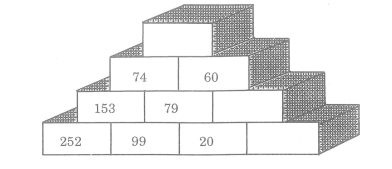 6.Có 7 chiếc xe chở hàng lên miền núi, chuyến đầu có 4 xe, mỗi xe chở 92 tạ hàng, chuyến sau có 3 xe, mỗi xe chở 64 tạ hàng. Hỏi trung bình mỗi xe chở bao nhiêu tấn hàng ?Bài giải……………………………………………………………………………………………………………………………………………………………………………………………………………………………………………………………………………………………………………………………………………………………………………………………………………………………………………………………………………………………………………………………..